U.O.C.3UNITA’ ORGANIZZATIVA COMPLESSA Bagnara Calabra, Prot. n.  _________ del ____/_____/______Per lo stabile sito in _____________________________ Via ________________________N. _____ di proprietà del Sig./ra ________________________________ Part. cat. foglio_______Part. ______sub._______Piano________Int.________ Il sottoscritto/a_________________________________________nato/a_____________________(Prov._____) il_______________nella qualità di  (*)_______________________dello stabile sopra indicato, CF____________________________residente a ________________________________ Via_________________________________________N._______tel.n._____________________dopo aver preso visione del Regolamento Comunale per la concessione dell’acqua ai privati e delle tariffe in vigore deliberate da codesto ComuneCHIEDELa voltura ( subingresso ) della concessione dell’acqua uso domestico nel detto edificio, codice utente N°______________Contatore matr.n._______________________Consumo mc___________________intestato a nome di ________________________________Nat_ a _______________( Prov._____) Il__________________causa (**)_________________________riconoscendo che la stessa avrà efficacia dal giorno successivo alla data di ricezione dell’ufficio della richiesta, e fatti salvi la esibizione delle ricevute di pagamento dei canoni acqua fognatura e depurazione, ancora pendenti alla data della richiesta La corrispondente precedente utenza, dalla data di ricezione dell’ufficio della richiesta di voltura  ( subingresso ), s’intenderà automaticamente cessata ed archiviata.Il richiedente conferma la piena conoscenza ed accettazione delle norme regolamentari, ai fini della concessione del contratto di utenza da stipulare con l’ente.(*)       Proprietario, affittuario, altro(* *)   Decesso,compravendita,donazione,successione,altro               IL PROPRIETARIO                                                                                          L’UTENTE_____________________________________________                     _____________________________                   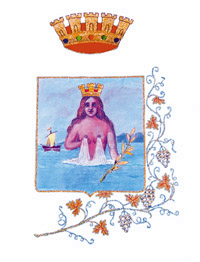 COMUNE DI BAGNARA CALABRA(Prov. di Reggio Calabria)Corso Vittorio Emanuele II -Tel. 0966-374011- Fax  0966-374049RICHIESTA DI VOLTURA CONCESSIONE USO DOMESTICO DELL’ACQUA POTABILE